NOTĂ INFORMATIVĂCu privire la transmiterea activelor proprietate publică a raionului din gestiunea Direcției Educație (CCA Răzălăi) în gestiunea  Liceului Teoretic ,,A.Agapie”,  comuna PepeniExtrasDECIZIE Nr. 2/15din 28 mai 2020or. SîngereiCu privire la transmiterea activelor proprietate publică a raionului din gestiunea Direcției Educație (CCA Răzălăi) în gestiunea  Liceului Teoretic ,,A.Agapie”,  comuna PepeniAvînd în vedere:Nota informativă  „Cu privire la transmiterea activelor proprietate publică a raionului din gestiunea Direcției Educație (CCA Răzălăi) în gestiunea  Liceului Teoretic ,,A.Agapie”,  comuna Pepeni”. În conformitate cu art.43 din Legea nr. 436-XVI din 28.12.2006, privind administraţia publică locală, Legea nr. 523-XIV din 11.11.1999 Cu privire la proprietatea publică a UAT, Regulamentul cu privire la modul de transmitere a bunurilor din proprietatea publică, aprobat prin HG  nr.901 din 31.12.2017, Instrucțiunea cu privire la evidența contabilă în instituțiile publice aprobată prin Ordinul Ministrului Finanțelor nr. 216 din 28.12.2015, Consiliul raional,DECIDE:A remite proiectul “Cu privire la transmiterea activelor proprietate publică a raionului din gestiunea Direcției Educație (CCA Răzălăi) în gestiunea  Liceului Teoretic ,,A.Agapie”,  comuna Pepeni” spre reexaminare.               Preşedintele şedinţei				       CERNEI Oleg             CONTRASEMNAT:              Secretar al             Consiliului raional					                               UNGUREANU Gheorghe             Conform originalului:             Secretar al             Consiliului raional					                                UNGUREANU  Gheorghe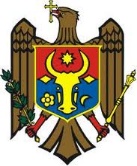 REPUBLICA  MOLDOVACONSILIUL  RAIONALSÎNGEREI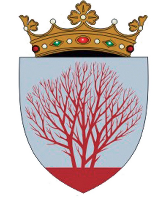 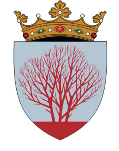 Direcția EducațieDirecția EducațieDirecția EducațieDenumirea autorului şi, după caz, a participanţilor la elaborarea proiectuluiDenumirea autorului şi, după caz, a participanţilor la elaborarea proiectuluiDirecția Educație este autorul proiectului de decizie „Cu privire la transmiterea activelor proprietate publică a raionului din gestiunea Direcției Educație (CCA Răzălăi) în gestiunea  Liceului Teoretic ,,A.Agapie”,  comuna Pepeni”.Direcția Educație este autorul proiectului de decizie „Cu privire la transmiterea activelor proprietate publică a raionului din gestiunea Direcției Educație (CCA Răzălăi) în gestiunea  Liceului Teoretic ,,A.Agapie”,  comuna Pepeni”.2. Condiţiile ce au impus elaborarea proiectului de act normativ şi finalităţile urmărite2. Condiţiile ce au impus elaborarea proiectului de act normativ şi finalităţile urmăriteLa solicitarea primită de la administrația Instituției Publice Liceul Teoretic ,,A.Agapie”, comuna Pepeni, conform demersului nr. 89 din 10.02.2020 cu rugămintea de a le transmite unele bunuri de la CCA Răzălăi în asigurarea materială a instituției.La solicitarea primită de la administrația Instituției Publice Liceul Teoretic ,,A.Agapie”, comuna Pepeni, conform demersului nr. 89 din 10.02.2020 cu rugămintea de a le transmite unele bunuri de la CCA Răzălăi în asigurarea materială a instituției.3. Principalele prevederi ale proiectului şi evidenţierea elementelor noi3. Principalele prevederi ale proiectului şi evidenţierea elementelor noiProiectul de decizie este întemeiat în conformitate cu art. 43 al Legii privind administraţia publică locală nr. 436-XVI din 28.12.2006,  cu privire la competenţa Consiliilor raionale în administrarea bunurilor din domeniul public al raionului, Legea contabilității  nr.113-XVI din 27.04.2007 cu privire la organizarea contabilității inclusiv și în instituțiile publice,  Legea nr. 523-XIV din 11.11.1999 cu privire la proprietatea publică a unităţilor teritorial-administrative, care prevede modul de dobîndire a proprietăţii şi anume prin transmiterea proprietăţii din proprietatea unei UAT în domeniul altei UAT în cadrul aceluiaşi raion. Activele CCA Răzălăi nu sunt folosite de o perioadă de 5 ani, fiindcă Centrul nu activează.  Direcția Educație intervine către Consiliul Raional cu rugămintea de a fi trecute în folosință la L.T. ,,A. Agapie”. De aceste bunuri vor beneficia elevii, la disciplinele de studii și profesorii, va fi folosită  vesela pentru cantină, instalat mobilier  în clasele de studii.Proiectul de decizie este întemeiat în conformitate cu art. 43 al Legii privind administraţia publică locală nr. 436-XVI din 28.12.2006,  cu privire la competenţa Consiliilor raionale în administrarea bunurilor din domeniul public al raionului, Legea contabilității  nr.113-XVI din 27.04.2007 cu privire la organizarea contabilității inclusiv și în instituțiile publice,  Legea nr. 523-XIV din 11.11.1999 cu privire la proprietatea publică a unităţilor teritorial-administrative, care prevede modul de dobîndire a proprietăţii şi anume prin transmiterea proprietăţii din proprietatea unei UAT în domeniul altei UAT în cadrul aceluiaşi raion. Activele CCA Răzălăi nu sunt folosite de o perioadă de 5 ani, fiindcă Centrul nu activează.  Direcția Educație intervine către Consiliul Raional cu rugămintea de a fi trecute în folosință la L.T. ,,A. Agapie”. De aceste bunuri vor beneficia elevii, la disciplinele de studii și profesorii, va fi folosită  vesela pentru cantină, instalat mobilier  în clasele de studii.4. Fundamentarea economico-financiară4. Fundamentarea economico-financiarăAprobarea și implementarea proiectului de decizie  „Cu privire la transmiterea activelor proprietate publică a raionului din gestiunea Direcției Educație (CCA Răzălăi) în gestiunea  Liceului Teoretic ,,A.Agapie”,  comuna Pepeni” nu necesită surse financiare.Aprobarea și implementarea proiectului de decizie  „Cu privire la transmiterea activelor proprietate publică a raionului din gestiunea Direcției Educație (CCA Răzălăi) în gestiunea  Liceului Teoretic ,,A.Agapie”,  comuna Pepeni” nu necesită surse financiare.5. Modul de încorporare a actului în cadrul normativ în vigoare5. Modul de încorporare a actului în cadrul normativ în vigoarePrezentul proiect nu necesită modificarea sau elaborarea unor acte normative noi.Prezentul proiect nu necesită modificarea sau elaborarea unor acte normative noi.Șef al Direcției FinanțeOctavian BANARU_________________REPUBLICA  MOLDOVACONSILIUL  RAIONALSÎNGEREI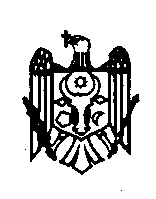 РЕСПУБЛИКА МОЛДОВАСЫНДЖЕРЕЙСКИЙРАЙОННЫЙ СОВЕТ